МІНІСТЕРСТВО ОСВІТИ І НАУКИ УКРАЇНИОДЕСЬКИЙ НАЦІОНАЛЬНИЙ УНІВЕРСИТЕТ імені І. І. МЕЧНИКОВА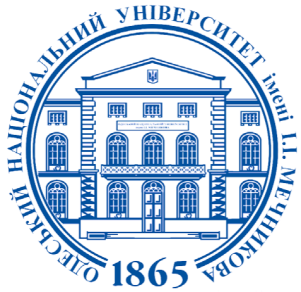 Факультет романо-германської філологіїКафедра французької філологіїСилабус навчальної дисципліниТРЕТЯ ІНОЗЕМНА МОВА (ФРАНЦУЗЬКА)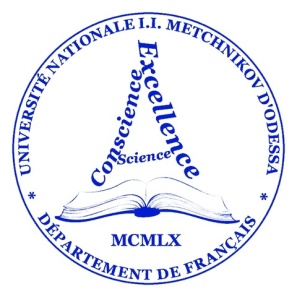 Рівень вищої освіти:Другий (магістерський)Галузь знань:03    Гуманітарні наукиСпеціальність:035 Філологія Спеціалізації:035.041 Германські мови та літератури (переклад включно), перша – англійська 035.043 Германські мови та літератури (переклад включно), перша – німецька035.051 Романські мови та літератури (переклад включно), перша – іспанськаОсвітньо-професійні програми:Германські мови та літератури (переклад включно), перша – англійськаГерманські мови та літератури (переклад включно), перша – німецькаРоманські мови та літератури (переклад включно), перша – іспанськаСеместр, рік навчання:1, 1Статус дисципліниВибірковаОбсяг:3 кредити ЄКТС, 90 годин, з яких: практичні заняття – 10 годин, самостійна робота – 80 годинМова викладання:Французька, українськаДень, час, місце:Відповідно до  розкладуВикладачі:Мальвіна Джангізівна МАРІНАШВІЛІ, к. філол. н., завідувач кафедри французької філологіїТетяна Володимирівна ТЕЛЕЦЬКА, к. філол. н.,  доцент кафедри французької філологіїАндрій Венедиктович МЛИНЧИК, к. філол. н., доцент кафедри французької філологіїЛіліта Рейнісівна КОККІНА, к. філол. н., , доцент кафедри французької філологіїКонтактна інформація:malvimari@ukr.netteletskaya@gmail.commlynchik.andrey@gmail.comlilita.kokkina@gmail.comРобоче місце:бульвар Французький, 24/26,кафедра французької філології (ауд. 125)Консультації:За затвердженим графіком (http://onu.edu.ua/pub/bank/userfiles/files/rgf/french/Info_vish_osvita/grafik_konsult_vikladachiv_franc_filo.pdf)Мета навчальної дисципліни:вдосконалення франкомовної комунікативної компетентності здобувачів вищої освіти в прикладному аспекті, а саме для використання у практиці викладання французької мови та/або вирішення перекладацьких завданьЗавдання навчальної дисципліни:розвинення таких видів мовленнєвої діяльності як говоріння, читання, переклад;узагальнення та поглиблення лексичних і граматичних навичок з французької мови; формування у здобувачів освіти комунікативної мовленнєвої компетенції, а саме:	а) формування лінгвістичної компетенції, до складу якої входять: лексична компетенція – знання і здатність використовувати мовний словниковий запас; семантична компетенція – здатність студента усвідомлювати і контролювати організацію змісту;	б) формування соціолінгвальної компетенції, тобто знань та вмінь, необхідних для використання мови у соціальному контексті;	в) формування прагматичної компетенції, тобто знань студентів про принципи, за якими висловлювання організовуються, структуруються та укладаються (дискурсивна компетенція), використовуються для здійснення комунікативних функцій (функціональна компетенція), узгоджуються згідно з інтерактивними схемами (компетенція програмування мовлення);4) актуалізація зазначених компетенцій у практичній діяльності з вирішення завдань навчання іноземної мови, забезпечення ефективної взаємодії з іншими людьми в ході командної діяльності, вдосконалення себе як професіонала. Очікувані результати навчання:У результаті вивчення навчальної дисципліни здобувач вищої освіти повинензнати:активний словниковий запас для реалізації певних мовленнєвих ситуацій та комунікації на належному лексичному рівні з певного кола тем;граматичну структуру французької мови;експресивні засоби французької мови;принципи укладення логічно побудованого письмового тексту французькою мовою з повсякденної тематики;- форми навчання іноземної мови;вміти: перекладати українською мовою франкомовні текстів з суспільної тематики;використовувати французьку мову в ситуаціях усного спілкування: інформувати, описувати, повідомляти, висловлювати свій погляд та аргументувати його, дотримуючись параметрів комунікативної адекватності, мовної правильності та зв’язності;володіти навичками монологічного та діалогічного мовлення в ситуації повсякденного спілкування;організовувати та впроваджувати освітній процес у аспекті викладання французької мови у закладах вищої освіти.Зміст навчальної дисципліни:ЗМІСТОВИЙ МОДУЛЬ 1. Compréhension de l’oral et de l’écrit. Production orale et écriteТема 1. Dossier 1. Les animaux de compagnieТема 2. Dossier 2. Faire la fête Тема 3. Dossier 3. "J'ai dépassé les 1000 pieds"Тема 4. Dossier 4. Qu'est-ce qu'un mythe?Тема 5. Dossier 5. Lisbonne, capitale internationaleТема 6. Enseignement. L’histoire de l’école. Enseignement secondaire en France. Enseignement supérieure en France.Тема 7. Fiche métier : Professeur de FLEЗМІСТОВИЙ МОДУЛЬ 2. GrammaireТема  8. Article. Valeurs de l'article. Emploi de l'article (Révision. Systématisation) Тема  9. Pronoms personnels conjoints (Révision. Systématisation)Тема 10. Pronoms personnels toniques (Révision. Systématisation)Тема 11. Les pronoms "y" et "en"Методи навчання:пояснення правил, понять, явищ, термінів, коментування, роз’яснення змісту і способу виконання завдань;ілюстрування навчального матеріалу;вправи (усні та письмові), робота з текстом;перекладний (граматико-перекладний, лексико-перекладний) метод; комунікативний метод.Рекомендована література:ОсновнаRéussir la compréhension orale. Niveaux B1-B2. Éditions Tegos, 2013. 72 p.Комірна Є.В., Самойлова О.П. Французька мова. Підручник для вищих навчальних закладів. Київ: Перун, 2007. 488 с.Самойлова О. П., Комірна Є. В. Практична граматика французької мови: Навч. посіб. для студ. вищ. навч. закл. Київ: Видавничий Дім «Ін Юре», 2008. 512 с.ДодатковаAkyüz A., Bazelle-Shahmaei B., Bonenfant J. En Contexte. Exercices de grammaire. B1. Paris: Hachette, 2019. 162 p.Les 500 exercices de grammaire B1 avec corrigés. Paris: Hachette, 2005. 223 p.Електронні інформаційні ресурсиhttps://www.bonjourdefrance.comwww.lepointdufle.net https://www.leparisien.fr/etudiant/orientation/guide-metiers/metier-professeur-de-fle/https://www.letudiant.fr/metiers/secteur/langues/professeur-de-fle-francais-langue-etrangere.htmlhttps://www.letudiant.fr/metiers/secteur/langues/traducteur-litteraire.htmlhttps://enseigner.tv5monde.com/fiches-pedagogiques-fle Оцінювання:Поточний контроль: оцінювання усних відповідей під час практичних занять, оцінювання завдань, що виносяться на самостійне опрацювання Підсумковий контроль: залік.У ході поточного контролю здобувач вищої освіти може отримати максимальну оцінку (100 балів) за кожну тему змістового модуля. Загальна оцінка з навчальної дисципліни – це середнє арифметичне суми балів за поточний контроль. Здобувач вищої освіти одержує підсумкову оцінку, якщо за результатами поточного контролю він набрав за кожну тему 60 і більше балів.Якщо за результатами поточного контролю студент набрав менше 60 балів, або якщо він набрав 60 і більше балів, проте хоче поліпшити свій підсумковий результат, він повинен виконати залікове завдання і з урахуванням його результатів одержати відповідну кількість залікових балів із дисципліни.ПОЛІТИКА КУРСУ («правила гри»):Відвідування занять Регуляція пропусків Відвідування занять є обов’язковим. В окремих випадках навчання може відбуватись он-лайн з використанням дистанційних технологій. Відпрацювання пропущених занять має бути регулярним за домовленістю з викладачем у години консультацій. Порядок та умови навчання регламентуються «Положенням про організацію освітнього процесу в ОНУ імені І.І.Мечникова» (https://onu.edu.ua/pub/bank/userfiles/files/documents/polozennya/poloz-org-osvit-process_2022.pdf).Дедлайни та перескладанняСлід дотримуватися запропонованих у розкладі термінів складання сесії; перескладання відбувається відповідно до «Положення про організацію і проведення контролю результатів навчання здобувачів вищої освіти ОНУ імені І.І. Мечникова» (http://onu.edu.ua/pub/bank/userfiles/files/documents/polozennya/poloz-org-kontrol_2022.pdf)Політика академічної доброчесності Регламентується «Положенням про запобігання та виявлення академічного плагіату у освітній та науково-дослідній роботі учасників освітнього процесу та науковців Одеського національного університету імені І.І. Мечникова» (https://onu.edu.ua/pub/bank/userfiles/files/acad_council/polozhennya-antiplagiat-2021.pdf)Використання електронних пристроїв на занятті Під час занять не дозволяється користуватися мобільними телефонами, які попередньо мають бути переведені у беззвучний режим.Електронні пристрої використовуються лише за наявності відповідної вимоги в навчальному завданні.Комунікація Всі робочі оголошення надсилаються старості академгрупи на електронну пошту або Telegram/Viber. Студенти мають регулярно перевіряти повідомлення і вчасно на них реагувати.